Resoluciones #181 - #210Resoluciones #181 - #210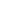 